小学校１年生　　　さんすう　　　　　１３　ひきざん　　　　　　　　　　　　No.１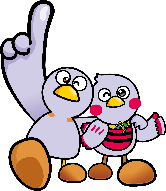 （　　　）ねん（　　　）くみ（　　　）ばんなまえ（　　　　　　　　　　　　　　　　　　　）小学校１年生　　　さんすう　　　　　１３　ひきざん　　　　　　　　　　　　No.２（　　　）ねん（　　　）くみ（　　　）ばんなまえ（　　　　　　　　　　　　　　　　　　　）小学校１年生　　　さんすう　　　　　１３　ひきざん　　　　　　　　　　　　No.３（　　　）ねん（　　　）くみ（　　　）ばんなまえ（　　　　　　　　　　　　　　　　　　　）１　はるみさんは　１３－９の　けいさんの　しかたを　いいました。　　□に　はいる　かずを　かきましょう。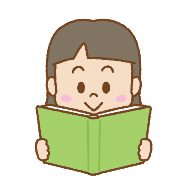 はるみ２　つぎの　けいさんを　しましょう。（１）１２－８　　　　　　（２）１５－９　　　　　　（３）１１－７（４）１３－６　　　　　　（５）１１－８　　　　　　（６）１４－９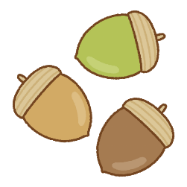 ３　どんぐりが　１２こ　あります。　　なつおさんは　こうさくで　７こ　つかいます。　　のこりは　なんこに　なりますか。しき　　　　　　　　　　　　　　　　　　　　　　　こたえ　　　　　　　　　１　あきとさんは　１３－４の　けいさんの　しかたを　つぎの　ように　かんがえました。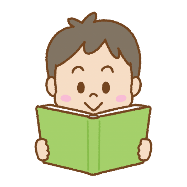 あきと　あきとさんの　かんがえに　あう　ずは、　㋐、㋑の　どちらですか。　㋐　○○○○○○○○○○　　　　○○○　㋑　○○○○○○○○○○　　　○○○２　つぎの　けいさんを　しましょう。（１）１２－３　　　　　　（２）１４－６　　　　　　（３）１１－２（４）１３－５　　　　　　（５）１２－４　　　　　　（６）１５－６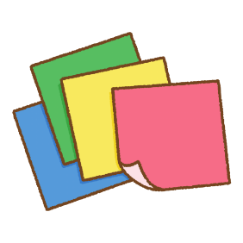 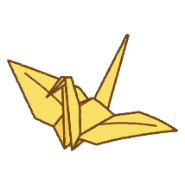 ３　おりがみが　１１まい　あります。　　ふゆみさんは　３まい　つかいました。　　のこりは　なんまいに　なりましたか。しき　　　　　　　　　　　　　　　　　　　　　　　こたえ　　　　　　　　　１　　　　　　の　こたえと　おなじ　こたえの　カードに　〇を　つけましょう。２　つぎの　えを　みて、　もんだいを　つくります。　　□に　あう　かずや　ことばを　　　　　から　えらんで　かきましょう。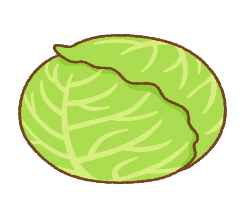 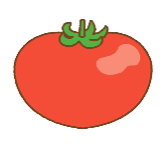 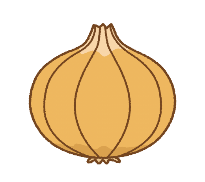 （１）とまとが　　　　こ　あります。２こ　たべました。　　　　　　　　　　　は　なんこ　ですか。（２）きゃべつが　　　　こ　あります。　たまねぎが　　　　こ　あります。　　　　　　　　　　　は　なんこ　ですか。